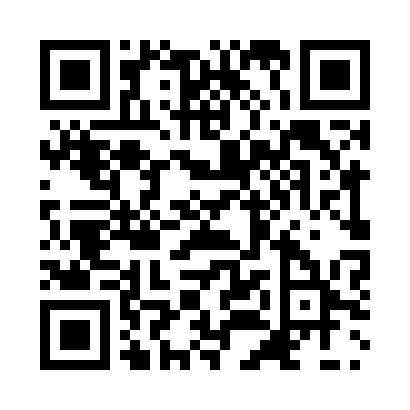 Prayer times for Bhamia, BangladeshMon 1 Apr 2024 - Tue 30 Apr 2024High Latitude Method: NonePrayer Calculation Method: University of Islamic SciencesAsar Calculation Method: ShafiPrayer times provided by https://www.salahtimes.comDateDayFajrSunriseDhuhrAsrMaghribIsha1Mon4:415:5612:073:336:187:342Tue4:395:5512:073:336:197:343Wed4:385:5412:063:326:197:344Thu4:375:5312:063:326:197:355Fri4:365:5212:063:326:207:356Sat4:355:5112:053:316:207:367Sun4:345:5012:053:316:207:368Mon4:335:4912:053:316:217:379Tue4:325:4812:053:316:217:3710Wed4:315:4712:043:306:217:3811Thu4:305:4712:043:306:227:3812Fri4:295:4612:043:306:227:3913Sat4:285:4512:043:296:237:3914Sun4:275:4412:033:296:237:4015Mon4:265:4312:033:296:237:4016Tue4:255:4212:033:286:247:4117Wed4:245:4112:033:286:247:4118Thu4:235:4112:023:276:247:4219Fri4:225:4012:023:276:257:4220Sat4:215:3912:023:276:257:4321Sun4:205:3812:023:266:267:4322Mon4:195:3712:023:266:267:4423Tue4:195:3712:013:266:267:4524Wed4:185:3612:013:256:277:4525Thu4:175:3512:013:256:277:4626Fri4:165:3412:013:256:287:4627Sat4:155:3412:013:246:287:4728Sun4:145:3312:013:246:287:4729Mon4:135:3212:003:246:297:4830Tue4:125:3212:003:236:297:49